ПРОТОКОЛ № ПР/ 359заседания Конкурсной комиссии по отбору субъектов малого и среднего предпринимательства, претендующих на получение финансовой поддержки30 октября 2019 г.                                                                   городская Администрация  Председатель комиссии: С.Ю. Медведь                               Заместитель Председателя комиссии: К.Б. Дегтярев		Секретарь: К.Н. ПетроваПрисутствовали: Г.Н. Седых, Ю.Р. Соловьева, Н.М. Хребтова  ПОВЕСТКА ДНЯРассмотрение заявок по отбору субъектов малого и среднего предпринимательства, претендующих на получение грантов (субсидий) из бюджета МО «Город Мирный». Слушали: К.Н. Петрову - из 7 (семи) членов конкурсной комиссии присутствуют 5 (пять) членов с правом голоса, кворум есть предлагаю начать заседание Конкурсной комиссии. Информация о начале приема заявлений на предоставление грантов (субсидий) субъектам малого и среднего предпринимательства размещена на официальном сайте городской Администрации www.мирный-саха.рф. Прием заявок осуществлялся в отделе по отраслевым вопросам городской Администрации с 03 по 18 октября 2019 г. в соответствии с Постановлениями городской Администрации от 27.11.2014 № 739 «Об утверждении муниципальной целевой программы «Развитие малого и среднего предпринимательства в МО «Город Мирный» на 2015-2019 годы», от 07.09.2018 № 1190 «Об утверждении Порядка субсидирования части затрат субъектов малого и среднего предпринимательства», от 07.09.2018 № 1189 «Об утверждении Порядка  предоставления  грантов (субсидий) субъектам малого и среднего предпринимательства, начинающим  собственное дело» (далее- Порядок),  Административными регламентами.Общая сумма к распределению по настоящему отбору составляет 700 тысяч рублей (дополнительное финансирование из бюджета МО «Мирнинский район»). В 2019 году установлен следующий размер субсидий на 1 (одного) субъекта малого и среднего предпринимательства: - «Субсидирование части затрат, понесенных субъектами малого и среднего предпринимательства на модернизацию (приобретение и обновление) производственного оборудования, связанного с производством продукции, а также связанного с оказанием бытовых услуг» - до 500 (пятисот) тысяч рублей;- «Предоставление грантов (субсидий) субъектам малого и среднего предпринимательства, начинающим собственное дело» - до 200 (двухсот) тысяч рублей. Получателями грантов (субсидий) являются субъекты малого и среднего предпринимательства, представившие пакет документов согласно Порядку. 	Гранты (субсидии) не могут оказываться в отношении субъектов малого и среднего предпринимательства: - являющихся кредитными организациями, страховыми организациями (за исключением потребительских кооперативов), инвестиционными фондами, негосударственными пенсионными фондами, профессиональными участниками рынка ценных бумаг, ломбардами;	- являющихся участниками соглашений о разделе продукции;	- осуществляющих предпринимательскую деятельность в сфере игорного бизнеса;	- являющихся в порядке, установленном законодательством Российской Федерации о валютном регулировании и валютном контроле, нерезидентами Российской Федерации, за исключением случаев, предусмотренных международными договорами Российской Федерации;	- осуществляющих производство и (или) реализацию подакцизных товаров, а также добычу и (или) реализацию полезных ископаемых, за исключением общераспространенных полезных ископаемых. 	В предоставлении грантов (субсидий) должно быть отказано в случае, если:	- документы, представленные получателем субсидии, не соответствуют требованиям, определенным в разделах 2,3,4,5  Порядка или представлены не в полном объеме;	- представлены недостоверные сведения и документы;	- не выполнены условия оказания поддержки;- с момента признания субъекта малого и среднего предпринимательства, допустивших нарушение порядка и условий предоставления субсидии поддержки, в том числе не обеспечившим целевого использования предоставленных средств, прошло менее трех лет;  - ранее в отношении заявителя субъекта малого и среднего предпринимательства было принято решение об оказании аналогичной поддержки и сроки ее оказания не истекли;  - имеется просроченная задолженность по налоговым и иным обязательным платежам в бюджетную систему Российской Федерации.Для участия в конкурсном отборе представлено 16 заявок от субъектов малого и среднего предпринимательства с запрашиваемой субсидией на общую сумму 3 219 418,76 руб., а именно:2.1.	«Возмещение части затрат, понесенных субъектами малого и среднего предпринимательства на модернизацию (приобретение и обновление) производственного оборудования, связанного с производством продукции, а также связанного с оказанием бытовых услуг»:2.1.1. ИП Пятроченко Сергей Николаевич.Зарегистрирован в качестве индивидуального предпринимателя в г. Мирном 08.06.2010 г. Основной вид деятельности согласно выписке из ЕГРИП: Техническое обслуживание и ремонт прочих автотранспортных средств. Перечень документов, необходимых для участия в конкурсном отборе соответствует Порядку. Субсидия необходима для возмещения части затрат, за приобретенное оборудование, связанное с оказанием бытовых услуг. Сумма затрат за оборудование (сварочный полуавтомат, регулятор расхода газа универсальный, баллон с газом аргона), составила 54 780 рублей. Максимальный объем возмещения составляет 46 563 рублей.Задолженность по налоговым и иным обязательным платежам в бюджетную систему Российской Федерации не имеет.2.1.2. ИП Афанасьев Ефим Николаевич.Зарегистрирован в качестве индивидуального предпринимателя в г. Мирном 19.11.2012 г. Основной вид деятельности согласно выписке из ЕГРИП: Производство ювелирных изделий, медалей из драгоценных металлов и драгоценных камней.Перечень документов, необходимых для участия в конкурсном отборе соответствует Порядку. Субсидия необходима для возмещения части затрат, за приобретенное оборудование, связанное с оказанием бытовых услуг. Сумма затрат за оборудование (бесшумный масляный компрессор, литьевая вакуумная машина, галтовка вибро, шлиф - мотор с вытяжкой, аппарат бензиновой пайки, дизайн - куб с пунзелями, вырубка дисков, галтовка электромагнитная, печь плавильная, мини - бормашина), составляет 246 178,20 рублей. Максимальный объем возмещения составляет 209 252,00 рублей.Задолженность по налоговым и иным обязательным платежам в бюджетную систему Российской Федерации не имеет.2.1.3. ИП Миронова Елена Андреевна.Зарегистрирована в качестве индивидуального предпринимателя в г. Мирном 01.11.2018 г. Основной вид деятельности согласно выписке из ЕГРИП: Деятельность ресторанов и кафе с полным ресторанным обслуживанием, кафетериев, ресторанов быстрого питания и самообслуживания. Перечень документов, необходимых для участия в конкурсном отборе соответствует Порядку. Субсидия необходима для возмещения части затрат, за приобретенное оборудование, связанное с оказанием бытовых услуг. Сумма затрат за оборудование (кофе машина, кофемолка, витрина холодильная марки Вена, шкаф холодильный, витрина для попкорна напольная), составляет 333 056,00 рублей. Максимальный объем возмещения составляет 283 098,00 рублей.Задолженность по налоговым и иным обязательным платежам в бюджетную систему Российской Федерации не имеет.2.1.4. ИП Климов Александр Александрович.Зарегистрирован в качестве индивидуального предпринимателя в г. Мирном 16.09.2014 г. Основной вид деятельности согласно выписке из ЕГРИП: Торговля розничная прочими товарами в специализированных магазинах. Перечень документов, необходимых для участия в конкурсном отборе соответствует Порядку. Субсидия необходима для возмещения части затрат, за приобретенное оборудование, связанное с оказанием бытовых услуг. Сумма затрат за оборудование (мясорубка, сокоохладитель, весы, прилавок холодильный, мармит-горшочек, кипятильник с регулятором, слайсер), составляет 186 259 рублей. Максимальный объем возмещения составляет 158 320 рублей.Задолженность по налоговым и иным обязательным платежам в бюджетную систему Российской Федерации не имеет.2.1.5. ИП Кошелева Ирина Геннадьевна.Зарегистрирована в качестве индивидуального предпринимателя в г. Мирном 15.01.2019 г. Основной вид деятельности согласно выписке из ЕГРИП: Производство работ по внутренней отделке зданий (включая потолки, раздвижные и съёмные перегородки и т.д.). Перечень документов, необходимых для участия в конкурсном отборе соответствует Порядку. Субсидия необходима для возмещения части затрат, за приобретенное оборудование, связанное с оказанием бытовых услуг. Сумма затрат за оборудование (угловая шлиф. машинка, набор перловых сверл, перфоратор, паяльник, детектор электронный), составляет 41 665 рублей. Максимальный объем возмещения составляет 35 415 рублей.Задолженность по налоговым и иным обязательным платежам в бюджетную систему Российской Федерации не имеет.2.1.6. ИП Шипулин Владимир Сергеевич.Зарегистрирован в качестве индивидуального предпринимателя в г. Мирном 23.05.2018 г. Основной вид деятельности согласно выписке из ЕГРИП: Деятельность ресторанов и кафе с полным ресторанным обслуживанием, кафетериев, ресторанов, быстрого питания и самообслуживания. Перечень документов, необходимых для участия в конкурсном отборе соответствует Порядку. Задолженность по налоговым и иным обязательным платежам в бюджетную систему Российской Федерации не имеет. Субсидия необходима для возмещения части затрат, за приобретенное оборудование, связанное с оказанием бытовых услуг. Сумма затрат за оборудование (кофе машины-автомат, кофемолки, аппарат для приготовления мороженого, блендер, ледогенератор, миксер для коктейлей, шкаф морозильный, сушилка для рук, кондиционеры, морозильный ларь, холодильник), составляет 775 567 рублей. Максимальный объем возмещения составляет 659 232 рублей.2.1.7. ИП Скосарь Руслан Владимирович.Зарегистрирован в качестве индивидуального предпринимателя в г. Мирном 23.06.2016 г. Основной вид деятельности согласно выписке из ЕГРИП: Деятельность ресторанов и кафе с полным ресторанным обслуживанием, кафетериев, ресторанов, быстрого питания и самообслуживания. Перечень документов, необходимых для участия в конкурсном отборе соответствует Порядку. Субсидия необходима для возмещения части затрат, за приобретенное оборудование, связанное с оказанием бытовых услуг. Сумма затрат за оборудование (стол низкотемпературный, гриль контактный, фритюрница настольная, аппарат вакуумной упаковки, витрина настольная и т.д.), составляет 296 017,10 рублей. Максимальный объем возмещения составляет 251 615 рублей. Имеет задолженность по налоговым и иным обязательным платежам в бюджетную систему Российской Федерации.2.1.8. ИП Магамедова Индира Загидовна.Зарегистрирована в качестве индивидуального предпринимателя в г. Дагестан 27.05.2019 г. Основной вид деятельности согласно выписке из ЕГРИП: Предоставление услуг парикмахерскими и салонами красоты. Перечень документов, необходимых для участия в конкурсном отборе соответствует Порядку. Субсидия необходима для возмещения части затрат, за приобретенное оборудование, связанное с оказанием бытовых услуг. Сумма затрат за оборудование (парикмахерские кресла, каркас мойки, раковина, стулья, маникюрный стол, маникюрная лампа, подставка под ванну, тележка парикмахерская, косметологическое кресло, столик косметолога, камера ультрафиолетовая, подставка под ноги, ванна педикюрная и т.д.), составляет 215 507 рублей. Максимальный объем возмещения составляет 183 181 рублей.Задолженность по налоговым и иным обязательным платежам в бюджетную систему Российской Федерации не имеет.2.1.9. ООО «Северное-здоровье» в лице директора Мухаметзянова Альфата Гильмухановича.Зарегистрирован в качестве индивидуального предпринимателя в г. Мирном 11.12.2018 г. Основной вид деятельности согласно выписке из ЕГРИП: Торговля розничная лекарственными средствами в специализированных магазинах. Перечень документов, необходимых для участия в конкурсном отборе соответствует Порядку. Субсидия необходима для возмещения части затрат, за приобретенное оборудование, связанное с розничной торговлей. Сумма затрат за оборудование (контрольно-кассовая техника, сканер штрих кода, беспроводной сканер, денежный ящик и т.д.), составляет 86 020 рублей. Максимальный объем возмещения 73 117 рублей. Имеет задолженность по налоговым и иным обязательным платежам в бюджетную систему Российской Федерации.2.1.10. ИП Домрачев Алексей Викторович.Зарегистрирован в качестве индивидуального предпринимателя в г. Мирном 15.04.2013 г. Основной вид деятельности согласно выписке из ЕГРИП: Прочие виды полиграфической деятельности. Перечень документов, необходимых для участия в конкурсном отборе соответствует Порядку. Субсидия необходима для возмещения части затрат, за приобретенное оборудование, связанное с бытовыми услугами (производство). Сумма затрат за оборудование (экосольвентный плоттер), составляет 360 400 рублей. Максимальный объем возмещения 306 340 рублей. Задолженность по налоговым и иным обязательным платежам в бюджетную систему Российской Федерации не имеет.2.1.11. ООО «Атлант» в лице директора Гаврильевой Эльвиры Ефимовны.Зарегистрирована в качестве индивидуального предпринимателя в г. Мирном 02.04.2019 г. Основной вид деятельности согласно выписке из ЕГРИП: Производство прочих строительно-монтажных работ, дополнительный вид деятельности деятельность ресторанов и кафе с полным ресторанным обслуживанием, кафетериев, ресторанов быстрого питания и самообслуживания. Перечень документов, необходимых для участия в конкурсном отборе соответствует Порядку. Субсидия необходима для возмещения части затрат, за приобретенное оборудование, связанное с бытовыми услугами (производство общественного питания). Сумма затрат за оборудование (духовые шкафы, миксер, гриль, микроволновые печи, холодильник, кофеварка, блендер, кофемолка, электрические плиты, посудомоечные машины электроварочная поверхность), составляет 359 721 рублей. Максимальный объем возмещения 305 762 рублей. Задолженность по налоговым и иным обязательным платежам в бюджетную систему Российской Федерации не имеет.2.1.12. ИП Жигжитов Баяржаргал.Зарегистрирован в качестве индивидуального предпринимателя в г. Мирном 21.09.2018 г. Основной вид деятельности согласно выписке из ЕГРИП: Деятельность ресторанов и кафе с полным ресторанным обслуживанием, кафетериев, ресторанов быстрого питания и самообслуживания. Перечень документов, необходимых для участия в конкурсном отборе соответствует Порядку. Субсидия необходима для возмещения части затрат, за приобретенное оборудование, связанное с бытовыми услугами (производство общественного питания). Сумма затрат за оборудование (пароварка, электрическая плита, барбекю, кастрюли, умывальник, термопот), составляет 49 224 рублей. Максимальный объем возмещения 41 840 рублей. Задолженность по налоговым и иным обязательным платежам в бюджетную систему Российской Федерации не имеет.2.1.13. ИП Черепанова Юлия Владимировна.Зарегистрирована в качестве индивидуального предпринимателя в г. Мирном 15.02.2019 г. Основной вид деятельности согласно выписке из ЕГРИП: Предоставление услуг парикмахерскими и салонами красоты. Перечень документов, необходимых для участия в конкурсном отборе соответствует Порядку. Субсидия необходима для возмещения части затрат, за приобретенное оборудование, связанное с бытовыми услугами. Сумма затрат за оборудование (машинка для татуажа), составляет 29 789 рублей. Максимальный объем возмещения 25 320 рублей. Задолженность по налоговым и иным обязательным платежам в бюджетную систему Российской Федерации не имеет.2.1.14. Медова Юлия Борисовна. Зарегистрирована в качестве индивидуального предпринимателя в г. Мирном 11.02.2019 г. Основной вид деятельности согласно выписке из ЕГРИП: Торговля розничная цветами и другими и другими растениями, семенами и удобрениями в специализированных магазинах. Перечень документов, необходимых для участия в конкурсном отборе соответствует Порядку. Субсидия необходима для возмещения части затрат, за приобретенное оборудование, связанное с розничной торговлей. Сумма затрат за оборудование (сплит система), составляет 77 400 рублей. Максимальный объем возмещения 64 790 рублей. Имеет задолженность по налоговым и иным обязательным платежам в бюджетную систему Российской Федерации.2.1.15. ИП Сидаков Анатолий Антонович.Зарегистрирован в качестве индивидуального предпринимателя в г. Мирном 28.04.2018 г. Основной вид деятельности согласно выписке из ЕГРИП: Производство прочих вязаных и трикотажных изделий. Перечень документов, необходимых для участия в конкурсном отборе соответствует Порядку. Субсидия необходима для возмещения части затрат, за приобретенное оборудование, связанное с бытовыми услугами. Сумма затрат за оборудование (серводвигатель, швейная машинка, стол, промышленная швейная машинка, иглы, рейка зубчатая, шпуля), составляет 60 268,46 рублей. Максимальный объем возмещения 51 228 рублей. Задолженность по налоговым и иным обязательным платежам в бюджетную систему Российской Федерации не имеет.2.2. «Предоставление грантов (субсидий) субъектам малого и среднего предпринимательства, начинающим собственное дело».2.2.1. ИП Корякин Никанор Ильич. Зарегистрирован в качестве индивидуального предпринимателя в г. Мирном 13.02.2019 г. Основной вид деятельности согласно выписке из ЕГРИП: Производство прочих деревянных строительных конструкций и столярных изделий. Перечень документов, необходимых для участия в конкурсном отборе соответствует Порядку. Согласно представленному бизнес-проекту, общая инвестиционная стоимость проекта составляет 5 074 089,99 рублей из них за счет собственных средств 4 874 089,99 рублей, потребность в гранте 200 000,00 рублей. Срок окупаемости проекта 1 год, создание рабочих мест 9. Рентабельность гранта составляет - 100%. Документы, подтверждающие понесенные расходы предпринимателем (15 % от запрашиваемого гранта) предоставлены на сумму 47 549 рублей. Грант необходим для приобретения дополнительного оборудования (станок рейсмусовый, станок фрезерный, окрасочное оборудование).Задолженность по налоговым и иным обязательным платежам в бюджетную систему Российской Федерации не имеет. Российская ФедерацияРеспублика Саха (Якутия)АДМИНИСТРАЦИЯМУНИЦИПАЛЬНОГО ОБРАЗОВАНИЯ«Город Мирный»МИРНИНСКОГО РАЙОНА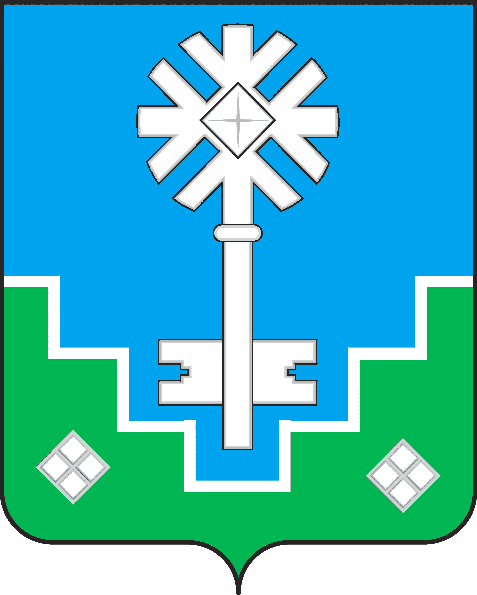 Россия ФедерациятаСаха РеспубликатынМИИРИНЭЙ ОРОЙУОНУН«Мииринэй куорат»МУНИЦИПАЛЬНАЙ ТЭРИЛЛИИДЬАhАЛТАТА№ п/пСубъект малого и среднего предпринимательстваСумма запрашиваемого гранта(субсидии) (руб.)1.ИП Корякин Никанор Ильич47 549,002.ИП Афанасьев Ефим Николаевич246 178,203.ИП Климов Александр Александрович186 259,004.ИП Кошелева Ирина Геннадьевна41 665,005.ИП Пятроченко Сергей Николаевич 54 780,006.ИП Шипулин Владимир Сергеевич775 567,007.ИП Скосарь Руслан Владимирович296 017,108.ИП Миронова Елена Андреевна333 056,009.ИП Магамедова Индира Загидовна215 507,0010.ООО «Северное здоровье» в лице директора Мухаметзянова Альфата Гильмухановича86 020,0011.ИП Сидаков Анатолий Анатольевич60 286,4612.ИП Домрачев Алексей Викторович360 400,0013.ООО «Атлант» в лице директора Гаврильевой Эльвиры Ефимовны359 721,0014.ИП Жигжитов Баяржаргал49 224,0015.ИП Черепанова Юлия Владимировна 29 789,0016.ИП Медова Юлия Борисовна77 400,00Предлагаю приступить к рассмотрению заявок, поступивших в городскую Администрацию от субъектов малого и среднего предпринимательства. Предлагаю приступить к рассмотрению заявок, поступивших в городскую Администрацию от субъектов малого и среднего предпринимательства. Предлагаю приступить к рассмотрению заявок, поступивших в городскую Администрацию от субъектов малого и среднего предпринимательства.   	   По итогам заседания Комиссия решила:3. Выплатить грант (субсидию) из средств бюджета МО «Город Мирный» субъектам малого и среднего предпринимательства по следующим видам поддержки:         3.1. «Возмещение части затрат, понесенных субъектами малого и среднего предпринимательства на модернизацию (приобретение и обновление) производственного оборудования, связанного с производством продукции, а также связанного с оказанием бытовых услуг»:- ИП Пятроченко Сергею Николаевичу в размере 46 563 руб.;- ИП Мироновой Елене Андреевне в размере 84 791 руб.;- ИП Климову Александру Александровичу в размере 60 891 руб.;- ИП Кошелевой Ирине Геннадьевне в размере 35 105 руб.;- ООО «Атлант» в лице директора Гаврильевой Эльвиры Ефимовны в размере 94 791 руб.;- ИП Сидакову Анатолию Антоновичу в размере 51 228 руб.;- ИП Жигжитову Баяржаргалу в размере 41 840 руб.;- ИП Шипулину Владимиру Сергеевичу в размере 84 791 руб. Проголосовали: за -  5 чел., против -0 чел., воздержался - 0 чел.Отказать в предоставлении гранта (субсидии) субъектам малого и среднего предпринимательства по следующим видам поддержки: «Предоставление грантов (субсидий) субъектам малого среднего предпринимательства, начинающим собственное дело»:          - ИП Корякину Никанору Ильичу, так как в представленном бизнес-проекте заработная плата работникам составляет меньше установленного минимального размера оплаты труда (МРОТ), что является нарушением трудового законодательства,  в связи с чем комиссией принято решение вернуть на доработку предоставленный бизнес-проект «Производство столярных изделий и сувениров из дерева», после чего, обратиться повторно в городскую Администрацию в период приема заявок за оказанием финансовой поддержки «Предоставление субсидий (грантов) субъектам малого и среднего предпринимательства, начинающим собственное дело» в текущем году.         4.2. «Возмещение части затрат, понесенных субъектами малого и среднего предпринимательства на модернизацию (приобретение и обновление) производственного оборудования, связанного с производством продукции, а также, связанного с оказанием бытовых услуг»:           - ООО «Северное здоровье» в лице директора Мухаметзянова Альфата Гильмухановича, в соответствии с подпунктом 1.9.6 пункта 1.9. раздела 1 Порядка субсидирования части затрат субъектов малого и среднего предпринимательства, утвержденного Постановлением городской Администрации от 07.09.2018 № 1189, в связи с имеющейся просроченной задолженностью по налоговым и иным обязательным платежам в бюджетную систему Российской Федерации;         - ИП Медовой Юлии Борисовне, в соответствии с подпунктом 1.9.6 пункта 1.9. раздела 1 Порядка субсидирования части затрат субъектов малого и среднего предпринимательства, утвержденного Постановлением городской Администрации от 07.09.2018 № 1189, в связи с имеющейся просроченной задолженностью по налоговым и иным обязательным платежам в бюджетную систему Российской Федерации;         - ИП Домрачеву Алексею Викторовичу, в соответствии с пунктом 1.4 раздела 1 Порядка субсидирования части затрат субъектов малого и среднего предпринимательства, утвержденного Постановлением городской Администрации от 07.09.2018 № 1189, в связи с ограниченными лимитами бюджетных средств на очередной финансовый год. Рекомендуем обратиться повторно в городскую Администрацию за аналогичной поддержкой в период приема заявок в 2020 г.            - ИП Магамедовой Индире Загидовне, в связи с невыполнением условий оказания поддержки согласно подпункту 1.9.3 пункта 1.9. раздела 1 Порядка субсидирования части затрат субъектов малого и среднего предпринимательства, утвержденного Постановлением городской Администрации от 07.09.2018 № 1189;         - ИП Черепановой Юлии Владимировне, в связи с невыполнением условий оказания поддержки согласно подпункту 1.9.3 пункта 1.9. раздела 1 Порядка субсидирования части затрат субъектов малого и среднего предпринимательства, утвержденного Постановлением городской Администрации от 07.09.2018 № 1189;         - ИП Скосарь Руслану Владимировичу, в соответствии с подпунктом 1.9.6 пункта 1.9. раздела 1 Порядка субсидирования части затрат субъектов малого и среднего предпринимательства, утвержденного Постановлением городской Администрации от 07.09.2018 № 1189, в связи с имеющейся просроченной задолженностью по налоговым и иным обязательным платежам в бюджетную систему Российской Федерации;         - ИП Афанасьеву Ефиму Николаевичу, в связи с невыполнением условий оказания поддержки согласно подпункту 1.9.3 пункта 1.9. раздела 1 Порядка субсидирования части затрат субъектов малого и среднего предпринимательства, утвержденного Постановлением городской Администрации от 07.09.2018 № 1189.                 Проголосовали: за - 5 чел., против -0 чел., воздержался - 0 чел.